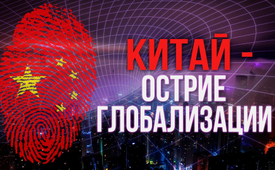 Китай – острие глобализации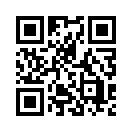 В настоящее время Китай всё больше становится ударной силой Ротшильдов, Рокфеллеров и общества  «Череп и кости».В настоящее время Китай всё больше становится ударной силой Ротшильдов, Рокфеллеров и общества «Череп и кости», которые явно стремятся к установлению нового мирового порядка, предполагающего тотальный контроль и слежку. Вот несколько примеров: вместе с Россией Китай является крупным сторонником создания, но вой мировой финансовой и валютной системы под контролем МВФ. Китай лидирует в мире как по отказу от наличных денег, так и по внедрению цифровой валюты центрального банка CBDC. Кроме того, Китай с его системой социального кредитования является пионером и образцом для подражания в деле «Великой перезагрузки», к которой стремятся Клаус Шваб и Всемирный экономический форум (ВЭФ). Эта система является системой массового наблюдения с использованием искусственного интеллекта и, таким образом, представляет собой усовершенствование cистемы принудительного управления, созданной Мао. При этом поведение и
благонадежность каждого человека, компаний и организаций постоянно контролируются и оцениваются. Поощряя хорошее поведение в интересах правителей и наказывая за проступки, система заставляет каждого человека на сто процентов подчиняться правящему классу. Тем временем в Болонье (Италия) уже введена первая в Европе система социальных кредитов, Комиссия ЕС также готовит внедрение этой контрольно-образовательной системы.от hag.Источники:www.kla.tv/27145Может быть вас тоже интересует:#kitaj - www.kla.tv/15861Kla.TV – Другие новости ... свободные – независимые – без цензуры ...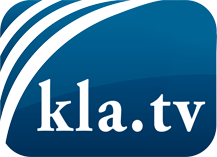 О чем СМИ не должны молчать ...Мало слышанное от народа, для народа...регулярные новости на www.kla.tv/ruОставайтесь с нами!Бесплатную рассылку новостей по электронной почте
Вы можете получить по ссылке www.kla.tv/abo-ruИнструкция по безопасности:Несогласные голоса, к сожалению, все снова подвергаются цензуре и подавлению. До тех пор, пока мы не будем сообщать в соответствии с интересами и идеологией системной прессы, мы всегда должны ожидать, что будут искать предлоги, чтобы заблокировать или навредить Kla.TV.Поэтому объединитесь сегодня в сеть независимо от интернета!
Нажмите здесь: www.kla.tv/vernetzung&lang=ruЛицензия:    Creative Commons License с указанием названия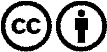 Распространение и переработка желательно с указанием названия! При этом материал не может быть представлен вне контекста. Учреждения, финансируемые за счет государственных средств, не могут пользоваться ими без консультации. Нарушения могут преследоваться по закону.